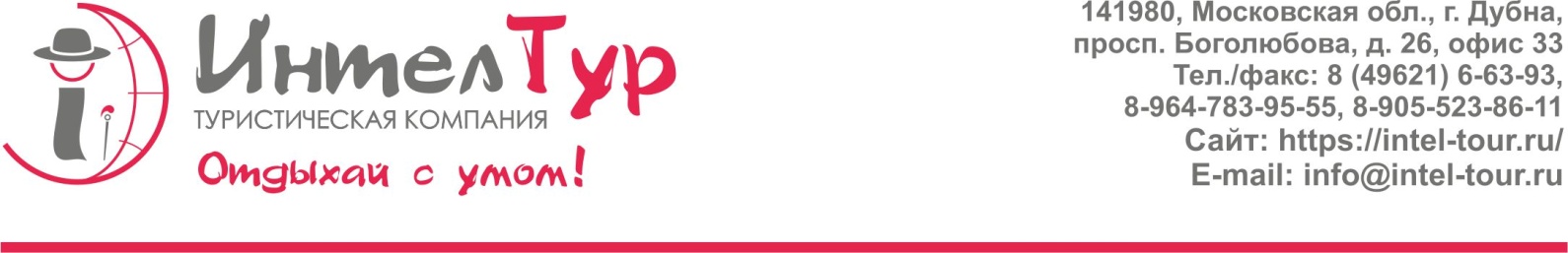  Программа 2023г.По две группы в день, программа для индивидуальных групп.Однодневный экскурсионно – развлекательный тур                         «Ведомая Масленица»Туристов ждёт чарующая магия праздничного настроения, театрализованная масленичная программа Дуньки-Колдуньки в Мастерской Деда Мороза, где гости расслабятся, примут участие в играх и конкурсах, сожгут «Ведомую Масленицу»и отведают масленичное угощение.Программа:~11.00 Приезд группы в г. Кимры. Встреча с гидом.Добро пожаловать в «Сапожное царство России» - древний город Кимры! Вы увидите причудливые особняки кимрских купцов и запоминающиеся домики мастеров-сапожников, которые принесли Кимрам славу «столицы провинциального модерна». Прогулка по столице сапожного царства (посещение Кимрского музея). Здесь и сапоги «в гармошку», и рыбацкие «осташи», и «венгерки», и дамские туфли на каблучке «рюмочка», есть даже обувь из кожи рыбы зубатки! -Дубна: мало кто знает, что в Дубне есть мастерская главного волшебника.Однажды во время своего путешествия увидел Дед Мороз необычный верстовой столб, на котором было написано: «Дубна – Центр Российской Европы». Любопытно ему стало – что же это за город такой? И не просто город, а Наукоград - где улицы названы именами ученых. Тогда постановил Дед Мороз, что быть в Дубне - городе науки, его мастерской.Мастерская Деда Мороза - волшебное место, здесь ведомые «Дуньки-Колдуньки» хранят свой сказочный Ларец, закрытый на цепь. Открыть этот Ларец под силу только настоящим знатокам «Ведомой Силы», которые смогут пройти весёлые проверки: победить в гонках тарантулов, пролезть через живую паутину, изобразить следы Ведьмака и многое друге. А в ларце каждого гостя ждёт подарок. Туристов ждут народные забавы и игры, веселые конкурсы, песни, хороводы у костра и, конечно же, кульминация праздника - сжигание чучела Масленицы.Масленичная трапеза:                     «Блинчики» Бабы - Яги (со сметаной и с джемом).Мешочек ведьмы (салат «Оливье»).Солянка из поганок лесных (суп лапша грибная с курицей).Ведьмины клубочки (тефтели мясные со спагетти).Колдовское зелье (ядерная – атомная настойка).Отвары чайные/Настойки ягодные. ~16.00 Окончание программы, свободное время или выезд группы домой.Продолжительность программы 5 час. Стоимость программы:В стоимость входит: экскурсионное обслуживание, входные билеты в музей, развлекательная программа, масленичный обед.Фирма имеет право изменить последовательности посещения объектов 
без уменьшения общего объема и качества туристического продуктаГруппа от 15 до 20 чел.(+2 сопровождающих бесплатно)Группа от 21 до 30 чел.(+2 сопровождающих бесплатно)Группа от 31 до 40 чел.(+2 сопровождающих бесплатно) 2 700 руб./чел.2 600 руб./чел.2 450 руб./чел.